2.3.2019.Fakultet tehničkih nauka Čačak, Univerzitet u KragujevcuPromocija projekta Erasmus+ PT&SCHE na FTN ČačakU cilju informisanja što većeg broja potencijalnih polaznika studija kratkih ciklusa kreiranih u okviru projekta Erasmus+ “Introduction of part-time and short cycle studies in Serbia” PT&SCHE, 2. marta 2019. godine je na Fakultetu tehničkih nauka u Čačku održana prezentacija u kojoj su ciljna grupa bili srednjoškolci i studenti koji pohadjaju praktičan kurs iz Elektronike. Prezentaciji je prisustvovalo 18 polaznika kursa, kojima su prezentovani osnovni podaci o projektu, ciljevi i rezultati, kao i najnovije informacije o uključivanju kratkih programa studija u Zakon o visokom obrazovanju i predstavljanje Pravilnika o realizaciji kratkih programa studija. Za slušaoce su ove informacije predstavljale novinu i zaključak je da treba što više širiti informaciju o novim mogućnostima studiranja, kao i o samom projektu.Pored toga, učenicima i studentima su prezentovane namere Fakulteta tehničkih nauka u Čačku za pokretanje nekoliko novih kratkih ciklusa studija na jesen 2019/20. Plan je da se prema mogućnostima, realizuju sledeći kratki ciklusi:Java programiranjeRazvoj web aplikacijaProgram razvoja nastavničkih kompetencija u oblasti ITProgram razvoja nastavničkih kompetencija: psihološko-pedagoško-metodičko obrazovanjeVerifikacija mikročipova SoC (system-on-the-chip) Prezentaciji su prisustvovali nastavnici i saradnici Fakulteta tehnčkih nauka koji su uključeni u realizaciju projekta, kao i oni koji pripremaju realizaciju planiranih kratkih ciklusa za narednu školsku godinu.Takodje, prezentaciji je prisustvovao i direktor Naučno tehnološkog parka u Čačku Mirko Pešić, koji je ispričao o ulozi kompanija u procesu realizacije studija kratkog ciklusa.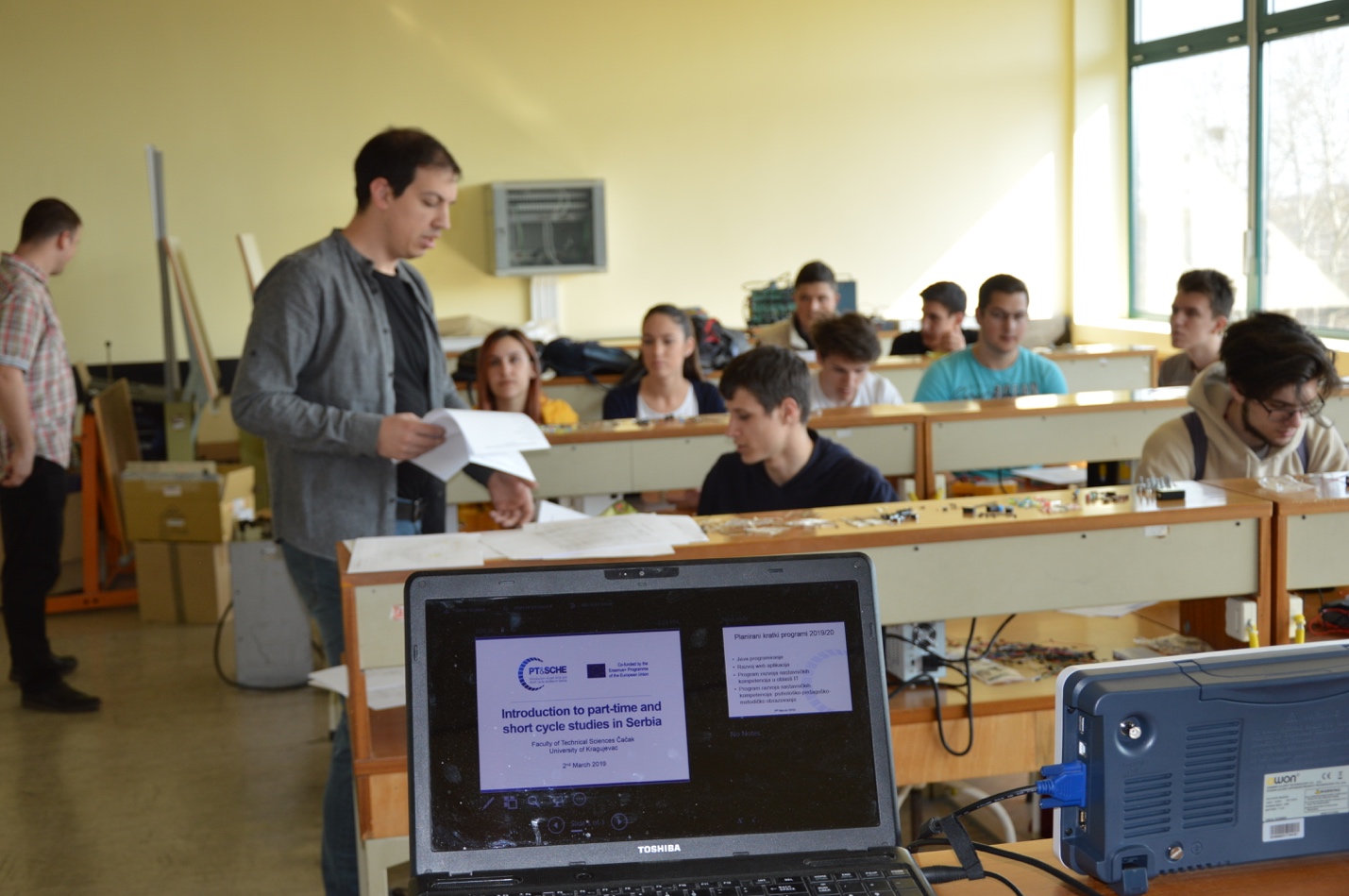 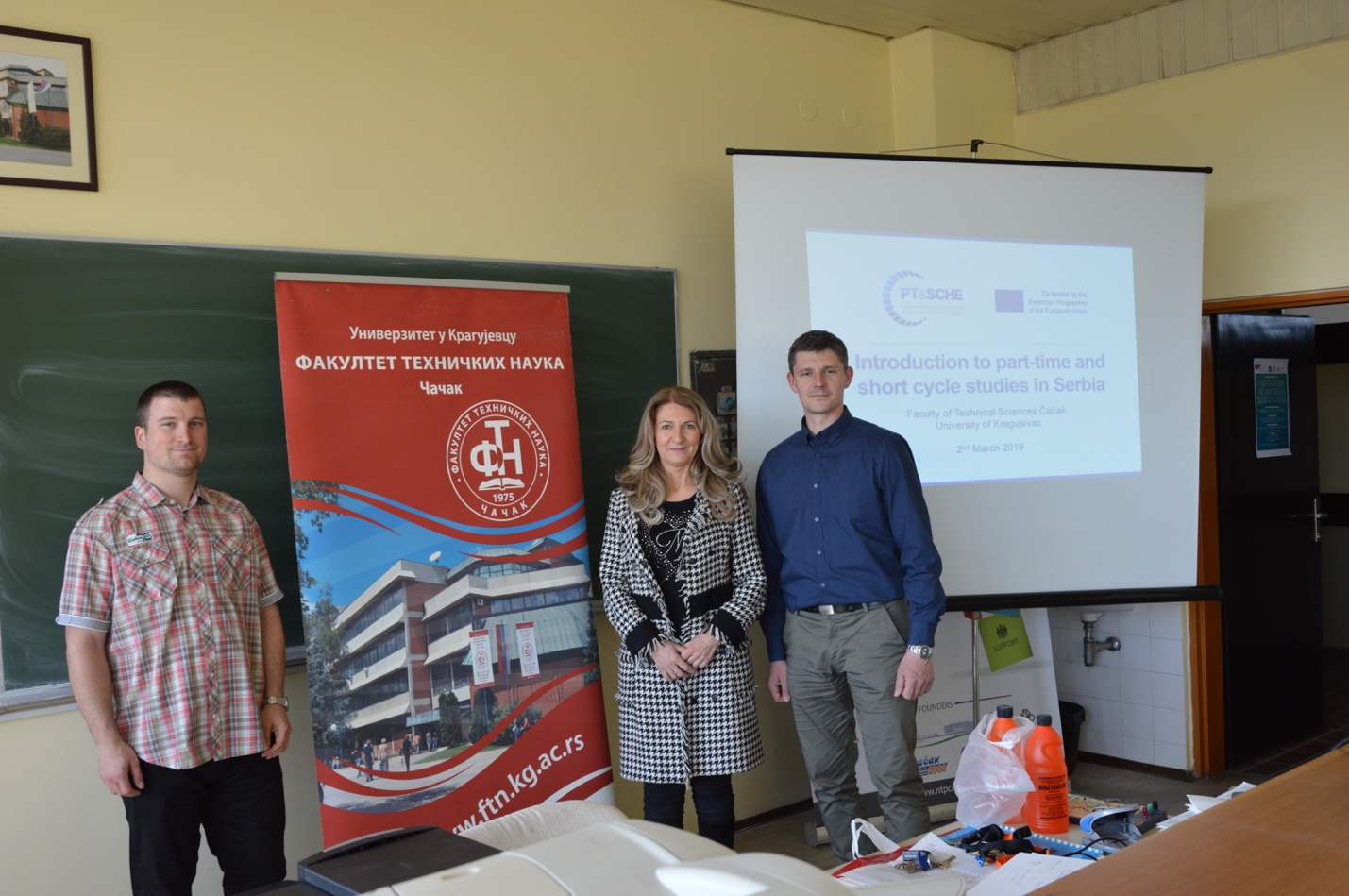 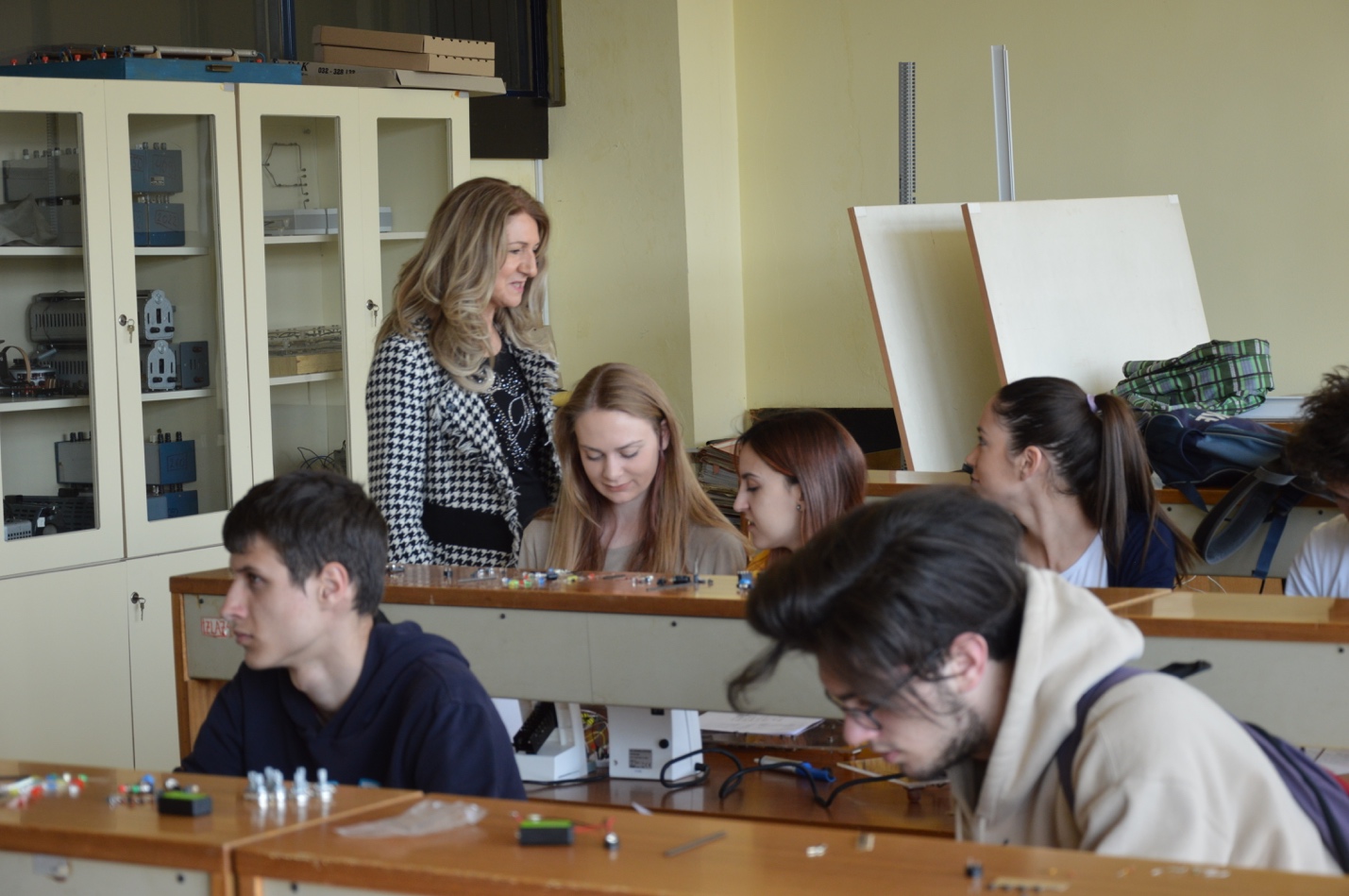 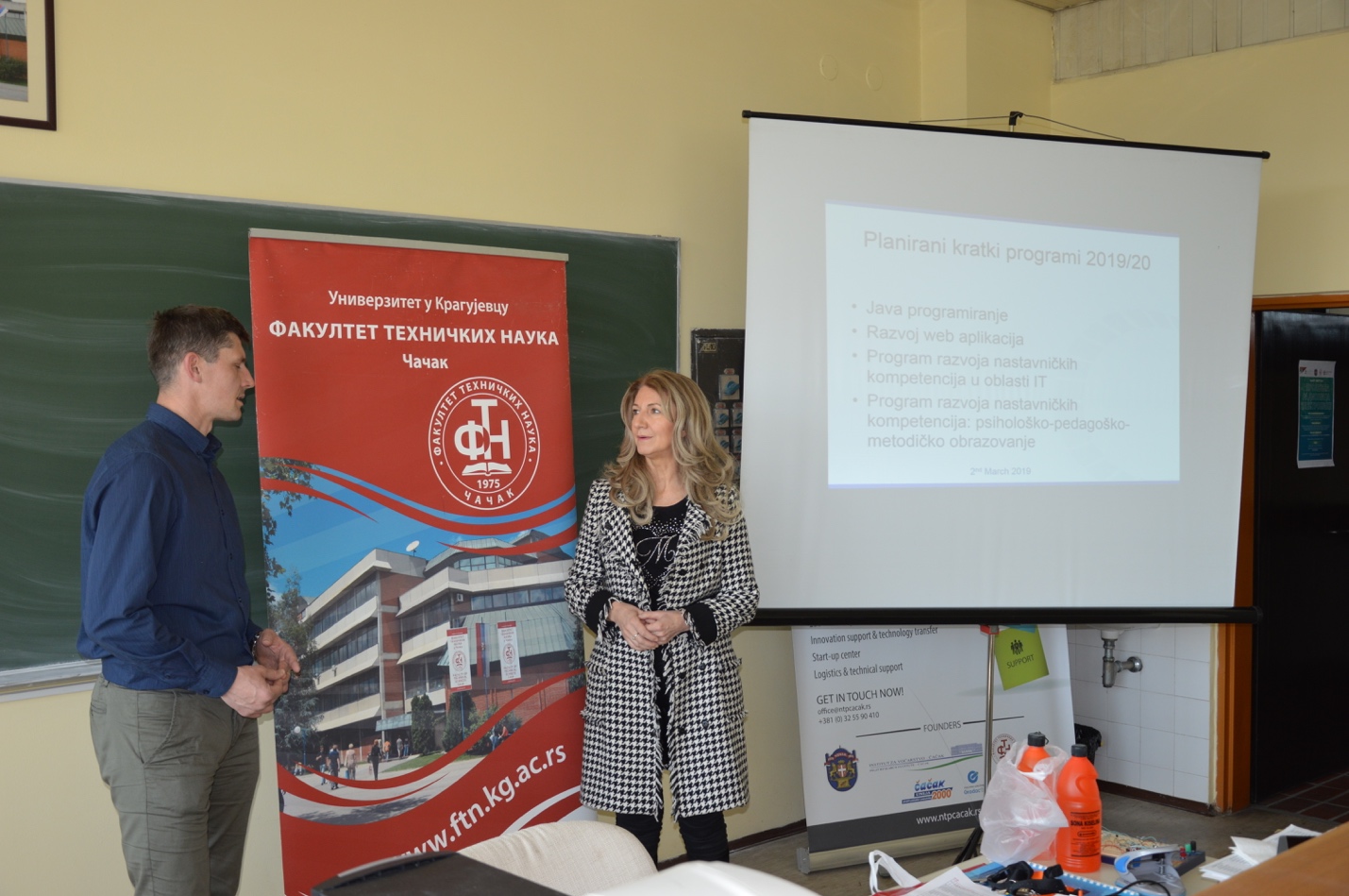 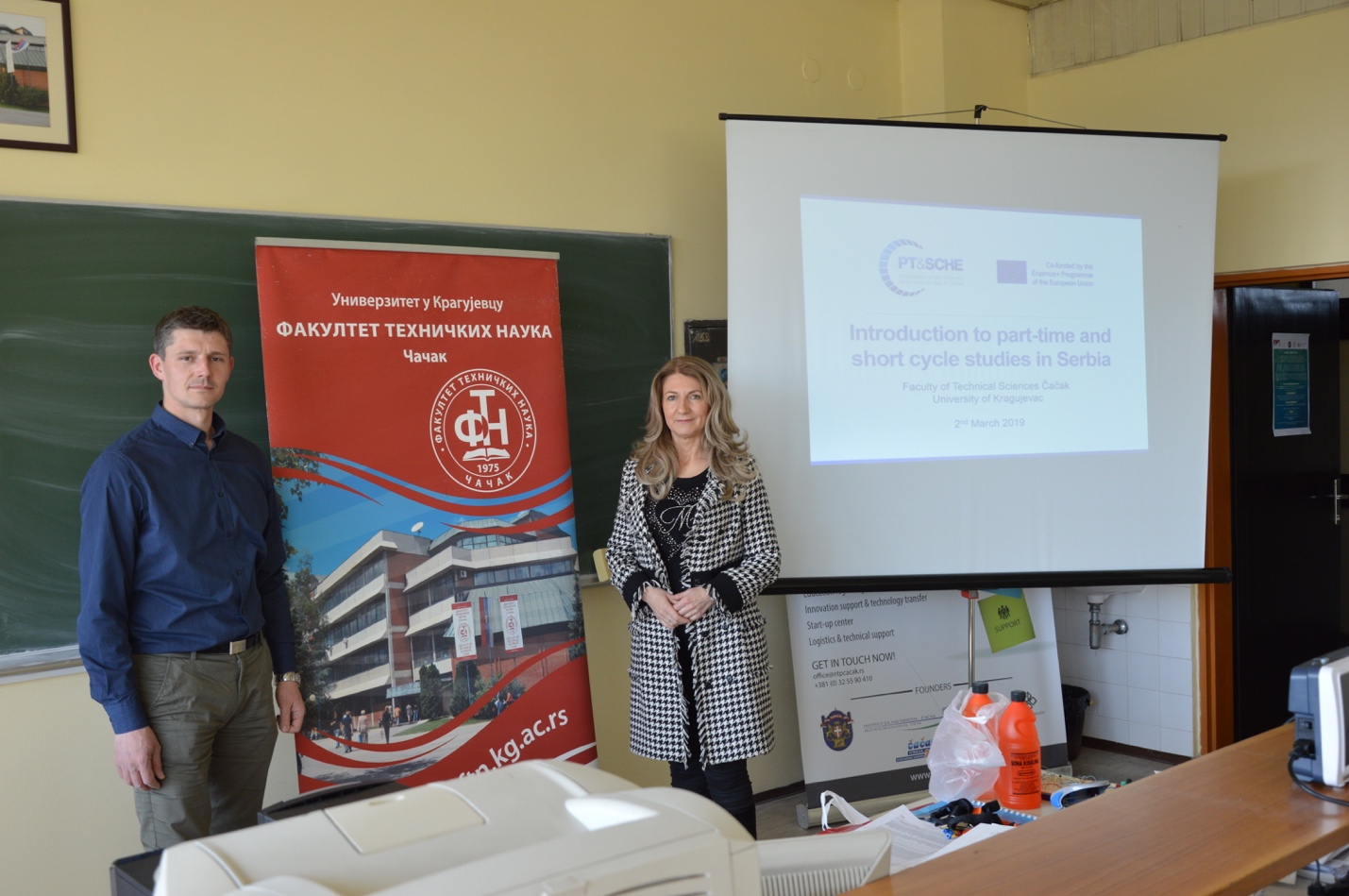 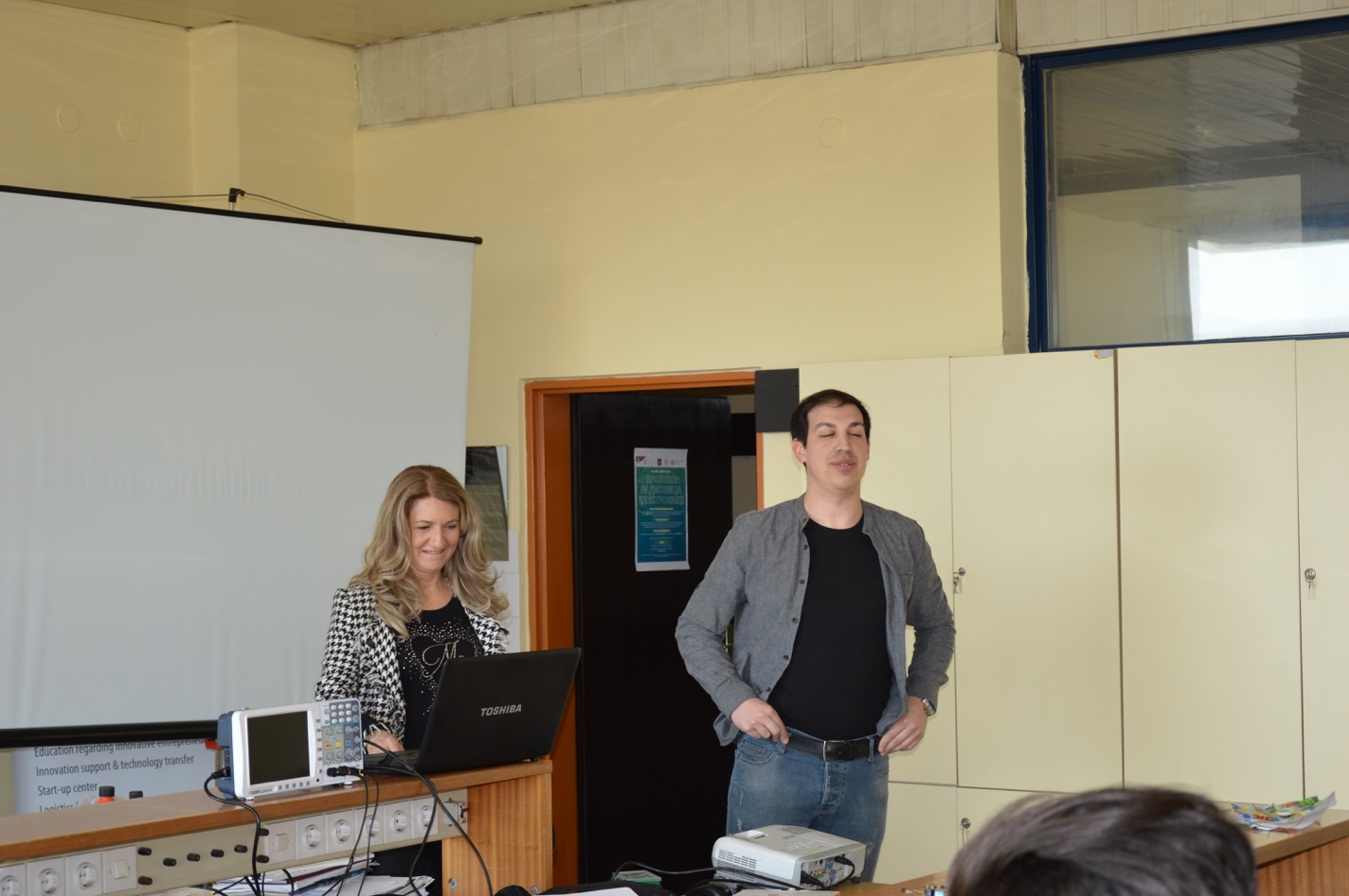 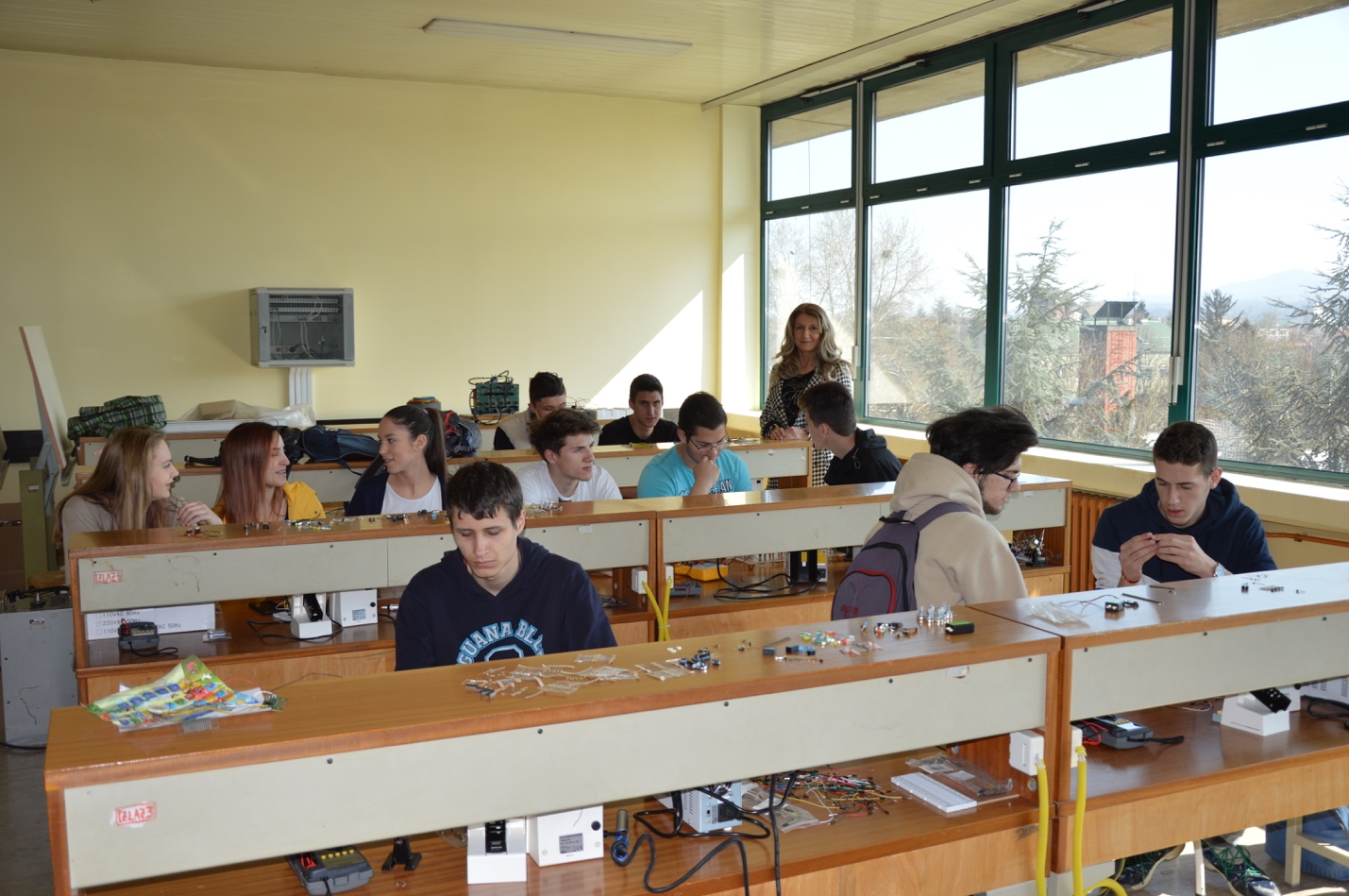 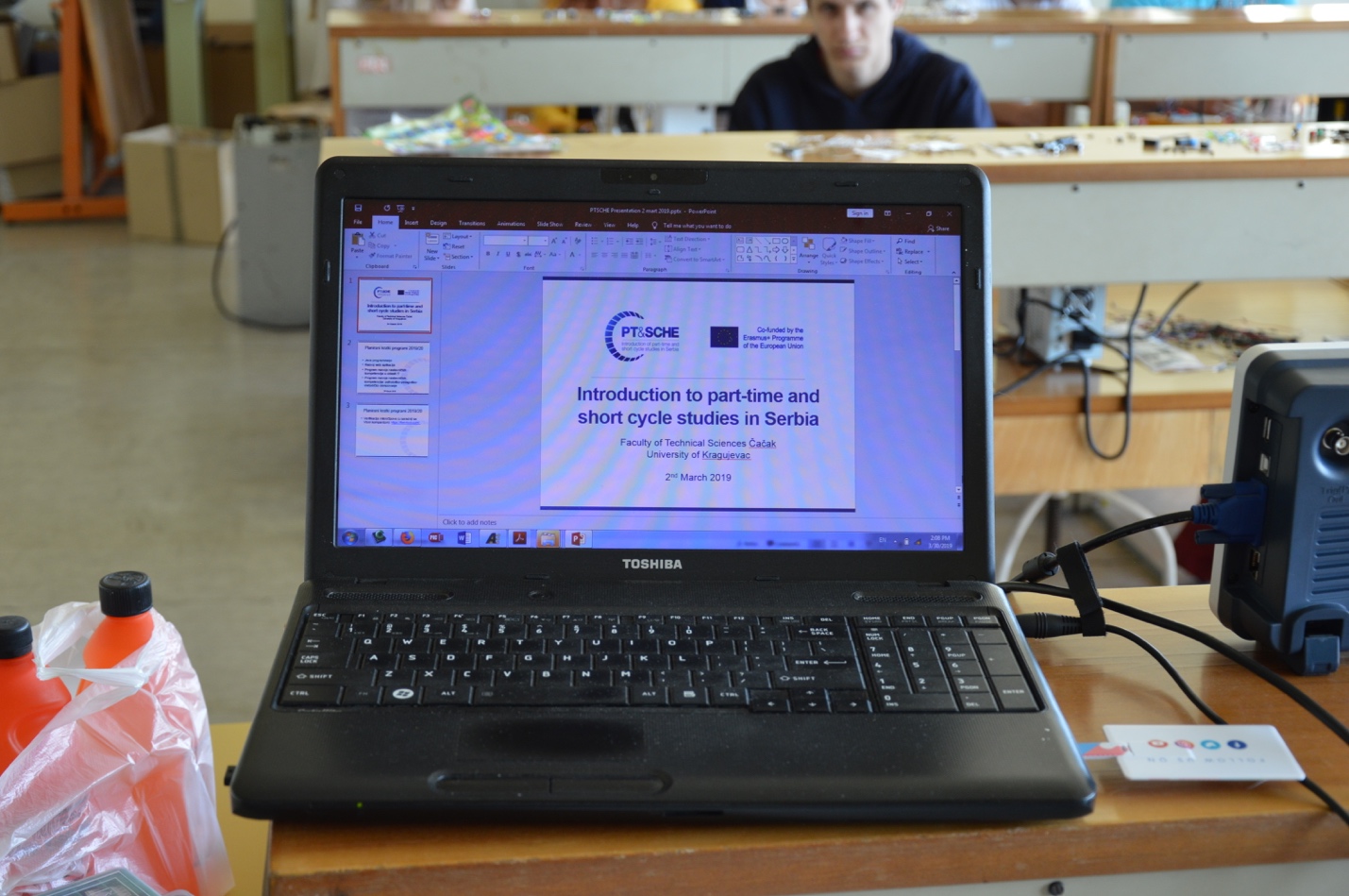 